УКРАЇНАКАЛУСЬКА МІСЬКА РАДАВИКОНАВЧИЙ КОМІТЕТРІШЕННЯвід___________№_______Про внесення змін в рішеннявиконавчого комітету міськоїради від 24.01.2023 №21 «Про надання дозволів фізичній особі- підприємцю Савці Володимиру Романовичу на розміщеннятимчасових споруд (павільйонів)для провадження підприємницькоїдіяльності на власній земельнійділянці в с. Вістова Калуськоїміської територіальної громади»Керуючись частиною шостою ст.59 Закону України «Про місцеве самоврядування в Україні», ст.28 Закону України «Про регулювання містобудівної діяльності», у відповідності до п.п. 1.4 розділу 1 наказу Міністерства регіонального розвитку, будівництва та житлово-комунального господарства України від 21.10.2011 №244 «Про затвердження Порядку розміщення тимчасових споруд для провадження підприємницької діяльності» (із змінами від 09.02.2021), у зв’язку з допущеною технічною помилкою виконавчий комітет міської радиВИРІШИВ:Внести зміни в рішення виконавчого комітету міської ради від 24.01.2023 №21 «Про надання дозволів фізичній особі – підприємцю Савці Володимиру Романовичу на розміщення тимчасових споруд (павільйонів) для провадження підприємницької діяльності на власній земельній ділянці в с. Вістова Калуської міської територіальної громади», а саме у назві та тексті рішення у всіх відмінках словосполучення «тимчасова споруда» доповнити терміном «стаціонарна».Контроль за виконанням цього рішення покласти на першого заступника міського голови Мирослава Тихого.Міський голова                                                                   Андрій НАЙДА                         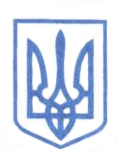 